МІНІСТЕРСТВО ОСВІТИ І НАУКИ УКРАЇНИМИКОЛАЇВСЬКИЙ НАЦІОНАЛЬНИЙ УНІВЕРСИТЕТімені  В. О. СУХОМЛИНСЬКОГОКафедра спеціальної освіти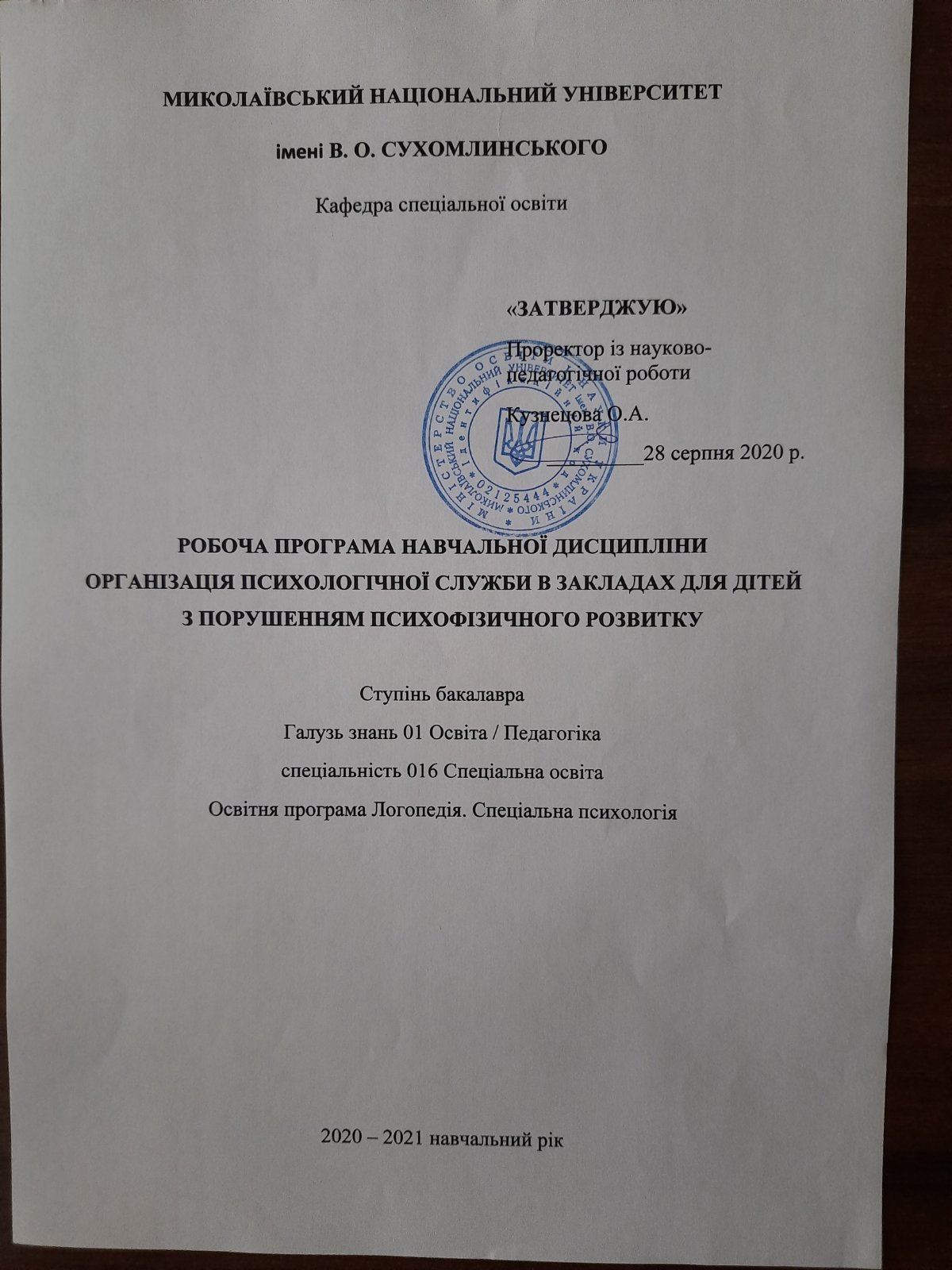 ПРОГРАМА НАВЧАЛЬНОЇ ДИСЦИПЛІНИПСИХОЛОГІЯ (СПЕЦІАЛЬНА, ПОРІВНЯЛЬНА)Ступінь бакалавраСпеціальність 016 Спеціальна освіта Освітньо-професійна програма Логопедія. Спеціальна психологіяМиколаїв – 2020Програму розроблено та внесено: Миколаївський національний університет імені В. О. Сухомлинського РОЗРОБНИК ПРОГРАМИ: Карсканова С.В., кандидат психологічних наук, старший викладач кафедри спеціальної освіти. Рецензент: доктор філософії в галузі соціальних та поведінкових наук, доцент, доцент кафедри психології Чорноморського національного університету ім. Петра Могили Астремська І.В.Програму схвалено на засіданні кафедри спеціальної освіти Протокол від «26» серпня  2020 року №1Завідувач кафедри спеціальної освіти ________ (Савінова Н.В.)Програму погоджено з гарантом ОП (Логопедія. Спеціальна психологія) ________ (Савінова Н.В.)Програму погоджено навчально-методичною комісією факультету педагогіки та психології Протокол від «26» серпня  2020 року №1 Голова навчально-методичної комісії ___________________(Чугуєва І.Є.)Програму погоджено навчально-методичною комісією університетуПротокол «28» серпня  2020 року №11Голова навчально-методичної комісії _________________ (Кузнецова О. А.)Анотація. Програма спрямована на опанування студентами системою знань з основ загальної, спеціальної та порівняльної психології. Ми розглядаємо психологічні закономірності, які пронизують всі сфери діяльності людини, усі соціальні процеси, в які вона включена. Розвиваємо вміння студентів використовувати теоретичні та практичні знання із загальної психології на практиці.Ключові слова: Діяльність, норма розвитку, особистість, патологія розвитку, психічні процеси, пізнавальні процеси.Abstract. The program aims is to master students' knowledge of the fundamentals general,   special and comparative psychology. We consider the psychological patterns that permeate all areas of human activity, all social processes in which it is involved. To develop students' ability to use theoretical and practical knowledge of general psychology in practice.Key words: Activity, norm of development, personality, pathology of development, mental processes, cognitive processes.ВСТУППрограма вивчення нормативної навчальної  дисципліни «Спеціальна, порівняльна психологія» складена відповідно до освітньо-професійної програми підготовки бакалаврів спеціальності 016 «Спеціальна освіта» за освітньо-професійною програмою «Логопедія. Спеціальна психологія».Предметом вивчення навчальної дисципліни є спеціальна, порівняльна  психологія як система знань.Міждисциплінарні зв'язки: спеціальна педагогіка (порівняльна), теорія і спеціальна методика виховання дітей з порушеннями психофізичного розвитку, методика організації волонтерської діяльності; анатомія, фізіологія, патологія дітей та основи генетики1. Мета та завдання навчальної дисципліни та очікувані результати1.1. Метою викладання навчальної дисципліни є: розкрити зміст і значення спеціальної психології як базової фундаментальної дисципліни, яка виступає основою для вивчення інших психологічних дисциплін фахівців відповідного напряму; показати науково-теоретичну та методологічну роль спеціальної  психології у становленні системи знань, вмінь та навичок вихователів і вчителів.1. 2. Основними завданнями вивчення дисципліни є: пізнавальні: сформувати у студентів науковий підхід до розуміння психіки та законів її існування; ознайомити студентів з досягненнями вітчизняної і світової психологічної науки, що необхідні в професійній діяльності педагога; формувати професійну спрямованість, інтерес і прагнення до творчого вивчення психології; практичні: розвивати вміння використовувати теоретичні та практичні знання із загальної психології на практиці.Програмні результати навчання : ПРН1. Знати сучасні теоретичні основи спеціальної освіти відповідно до спеціалізації, застосовувати методи теоретичного та експериментального дослідження у професійній діяльності, релевантні статистичні методи обробки отриманої інформації, узагальнювати результати дослідження. ПРН2. Здійснювати пошук, аналіз і синтез інформації з різних джерел для розв’язування конкретних задач спеціальної та інклюзивної освіти. ПРН4. Застосовувати для розв’язування складних задач спеціальної освіти сучасні методи діагностики психофізичного розвитку дітей, критично оцінювати достовірність одержаних результатів оцінювання, визначати на основі їх інтерпретації особливі освітні потреби дітей та рекомендації щодо створення найоптимальніших умов для здобуття освіти..ПРН5. Розуміти принципи, методи, форми та сутність організації освітньокорекційного процесу в різних типах закладів. ПРН6. Планувати освітньо-корекційну роботу на основі результатів психологопедагогічної діагностики осіб з особливими освітніми потребами з врахуванням їхніх вікових та індивідуально-типологічних відмінностей.ПРН12. Аргументувати, планувати та надавати психолого-педагогічні та корекційно-розвиткові послуги (допомогу) відповідно до рівня розвитку і функціонування, обмеження життєдіяльності дитини з особливими освітніми потребами. ПРН 18. Володіє знаннями в галузі спеціальної освіти при вирішенні навчально-виховних та науково- методичних завдань з врахуванням вікових та індивідуально-типологічних відмінностей учнів, соціально-психологічних особливостей учнівських груп та конкретних психолого-педагогічних ситуацій;ПРН 19. Знає сучасні методи діагностики психічного і фізичного розвитку дитини дошкільного і шкільного віку.ПРН 20. Здатний здійснювати спостереження за дітьми з порушеннями психофізичного розвитку, планувати та проводити з ними корекційно-розвивальну роботу на основі диференційованого та індивідуального підходу.І.  Загальнопредметні: ЗК-1. Здатність реалізувати свої права і обов’язки як члена суспільства, усвідомлювати цінності громадянського (вільного демократичного) суспільства та необхідність його сталого розвитку, верховенства права, прав і свобод людини і громадянина в Україні. ЗК-2. Здатність зберігати та примножувати моральні, культурні, наукові цінності і досягнення суспільства на основі розуміння історії та закономірностей розвитку предметної області, її місця у загальній системі знань про природу і 7 суспільство та у розвитку суспільства, техніки і технологій, використовувати різні види та форми рухової активності для активного відпочинку та ведення здорового способу життя. ЗК-3. Здатність до абстрактного мислення, аналізу та синтезу. ЗК-4. Здатність застосовувати знання у практичних ситуаціях. ЗК-5. Здатність спілкуватися державною мовою як усно, так і письмово.ЗК-6. Здатність використовувати інформаційні та комунікаційні технології. ЗК-7. Здатність вчитися і оволодівати сучасними знаннями.ЗК-8. Здатність працювати в команді. ЗК-9. Здатність до міжособистісної взаємодії. ЗК-10. Здатність діяти на основі етичних міркувань (мотивів)ІІ. Спеціальні (фахові): СК-1. Усвідомлення сучасних концепцій і теорій функціонування, обмеження життєдіяльності, розвитку, навчання, виховання і соціалізації осіб з особливими освітніми потребами. СК-2. Здатність до аналізу вітчизняного та зарубіжного досвіду становлення і розвитку спеціальної та інклюзивної освіти. СК-3. Здатність застосовувати психолого-педагогічні, дефектологічні, медико-біологічні, лінгвістичні знання у сфері професійної діяльності. СК-4. Здатність планувати та організовувати освітньокорекційну роботу з урахуванням структури та особливостей порушення (інтелекту, мовлення, слуху, зору, опорно-рухових функцій тощо), актуального стану та потенційних можливостей осіб із особливими освітніми потребами. СК-5. Здатність реалізовувати ефективні корекційно-освітні технології у роботі з дітьми, підлітками, дорослими з особливими освітніми потребами, доцільно обирати методичне й інформаційно-комп’ютерне забезпечення. СК-6. Здатність працювати в команді, здійснювати комплексний корекційно-педагогічний, психологічний та соціальний супровід дітей з особливими освітніми потребами, в тому числі з інвалідністю в різних типах закладів. СК-7. Здатність дотримуватися вимог до організації корекційно-розвивального освітнього середовища. СК-8. Готовність до діагностико-консультативної діяльності. СК-9. Здатність застосовувати теоретичні, емпіричні методи психолого-педагогічного дослідження, статистичні методи обробки отриманої інформації, визначати достовірність результатів дослідження. СК-10. Здатність до системного психолого-педагогічного супроводу сім’ї, яка виховує дитину з особливими освітніми потребами. СК-11. Здатність дотримуватися основних принципів, правил, прийомів і форм суб’єкт-суб’єктної комунікації. СК-12. Здатність організовувати дитячий колектив, створювати в ньому рівноправний клімат і комфортні умови для особистісного розвитку вихованців та їхньої соціальної інтеграції. СК-13. Здатність будувати гармонійні відносини з особами з психофізичними порушеннями, їхніми сім’ями та учасниками спільнот без упередженого ставлення до їх індивідуальних потреб. СК-14. Здатність до роботи із спільнотою – на місцевому, регіональному, національному, європейському і більш широкому глобальному рівнях з метою формування толерантного, гуманного ставлення до осіб з особливими освітніми потребами, розвитку здатності до рефлексії, включаючи спроможність обдумувати як власні, так й інші системи цінностей. СК-15. Здатність аргументовано відстоювати власні професійні переконання, дотримуватись їх у власній фаховій діяльності. СК-16. Здатність до особистісного та професійного самовдосконалення, навчання та саморозвитку.СК-17. Психологічна компетентність (відповідно нозології). Здатність до застосування сучасних знань про особливості розвитку дитини як суб’єктів навчального, корекційно-освітнього і навчально-реабілітаційного процесів на основі знань та умінь про їхні вікові, індивідуальні особливості та соціальні чинники розвитку і дизонтогенезу. Складниками психологічної компетентності є диференціально-психологічна, спеціально-психологічна, нейропсихологічна, психолінгвістична тощо. Здатність до застосування знань про психологічні механізми навчання та виховання дитини задля забезпечення спрямованої соціалізації та інтеграції особистості з порушеннями психофізичного розвитку.СК-18. Медико-біологічна компетентність (загальна та відповідно до нозології). Здатність до застосування професійних медико-біологічних знань і практичних умінь і навичок, які є теоретичними основами побудови змісту корекційного, навчально-реабілітаційного процесу відповідної освітньої галузі. Здатність оцінити структуру дефекту при психофізичних порушеннях (мовлення, інтелекту, функцій опорно-рухових та сенсорних систем); потенційні можливості розвитку різних сторін особистості кожної з категорії дітей з такими вадами; здатність оцінити клініко-фізіологічні особливості і закономірності фізичного і психічного розвитку дітей з мовленнєвими, сенсорним, інтелектуальними порушеннями.Складниками медико-біологічної компетентності є анатомо-фізіологічна, генетична, неврологічна, клінічна, психопатологічна тощо (складники компетентності заповнюються відповідно до нозології).СК-19. Корекційно-зорієнтована компетентність. Здатність виконувати корекційну навчально-виховну роботу з профілактики, подолання вад психофізичного розвитку дітей з психофізичними порушеннями (залежно від нозології) у навчально-виховному, реабілітаційному процесі незалежно від типу закладу і форми організації навчально-виховної діяльності. Володіння засобами та методами корекції пізнавальних психічних процесів, мовлення, сенсорних порушень, порушень опорно-рухових функцій, емоційно-вольової сфери в процесі виховання дітей. Здатність корекційно спрямовувати діяльність дитячого колективу, в якому є дитина/діти з психофізичними порушеннями. Здатність організовувати інклюзивний дитячий колектив, створювати в ньому умови для особистісного розвитку вихованців та їхньої суспільної інтеграції. Здатність здійснювати комплексний корекційно-педагогічний, психологічний та соціальний супровід дітей з інвалідністю в різних типів закладів підпорядкованих МОН, МООЗ, Мін. праці та соціальної політики.2. Інформаційний обсяг навчальної дисципліниТема 1. Предмет, завдання, методи і структура сучасної психології.Тема 2. Психіка та її розвиток в онтогенезі.Тема 3. Психологія особистостіТема 4. Діяльність і психічні процеси..Тема 5. Пізнавальна, регулятивна, інструментальна функція психікиТема 6. . Відчуття та сприймання.Тема 7.Увага. Розвиток уваги на різних вікових етапах.Тема 8. Пам,ять. Розвиток пам,яті на різних вікових етапах.Тема 9. Мислення Розвиток мислення  на різних вікових етапах.Тема 10. Уява та креативністьТема 11. Особливості функціонування психіки дитини з патологією психофізичного розвитку.Тема 12. Вікова психологія як наука.Тема 13. Періодизація психічного розвитку.Тема 14. Психологія дітей раннього і дошкільного віку.Тема 15. Психологія молодших школярів.Тема 16. Психологія підлітків. Психологія раннього юнацького віку.Тема 17. Структура діяльності особистостіТема 18 Емоції та почуття як регулятивна функція психікиТема 19.  Воля як регулятивна функція психікиТема 20 Темперамент як інструментальна функція психікиТема 21. Здібності як інструментальна функція психікиТема 22. Характер як інструментальна функція психікиТема 23. Особливості розвитку спілкування та провідний вид діяльності дошкільника з нормою та патологією розвиткуТема 24. Психічний розвиток дошкільника з нормою та патологією розвитку Тема 25 Психічний розвиток школяра з нормою та патологією розвитку 3. Рекомендована літератураБазоваКорольчук М.С. Історія психології. – К.: Ельга, 2004. – 248 с.Леонтьев А.Н. Избранные психологические произведения: В 2 томах. – М.: Педагогика, 1983. Мясоїд Л.А. Загальна психологія. – К.: Вища школа, 1998. – 476 с.Немов Р.С. Психология. Книга 1: Общие основы психологии. – М.: ВЛАДОС, 2003. – 358 с.Основи психології: Підручник /За заг. ред. О.В. Киричука, В.А.Роменця. – К.: Либідь, 1995. – 632 с.Психологічний словник / За ред. В.І.Войтка. – К.: Вища шк. Головне видавництво, 1988. – 488 с.Психологія:   підручник / За ред.  Ю.Л.Трофімова. – К.: Либідь, 2003. – 560 с.Романець В.А. Історія психології. – К.: Вища шк. Головне видавництво, 1978. – 439 с.Цимбалюк І.М. Психологія: Навч. посібник. – К: ВД «Професіонал», 2004. – 216 с.Цимбалюк Т.М. Яницька О.Ю. Загальна психологія. Модульно-рейтинговий курс для студентів вищих навчальних закладів. – К.: ВД «Професіонал», 2004. – 304 с.Клименко В.В. Психологія наукової творчості. – К.: Аверс, 1998. – 347 с.Корольчук М.С. Історія психології. – К.: Ельга, 2004. – 248 с.Ткаченко О.М. Принципи і категорії психології. – К.: Вища шк., Головне видавництво, 1979. – 199 с.Допоміжна:Квинн В.Н. Прикладная психология, СПб; М., Харьков, Минск, г.Клименко В.В. Психологія наукової творчості. – К.: Аверс, 1998. – 347 с.Корольчук М.С. Історія психології. – К.: Ельга, 2004. – 248 с..Психология индивидуальных различий: Тексты / Под ред. Ю.Б.Гшшенрейтер,  В.Я.Романова. – М.:  Изд-во  Моск. ин-та, 1982. – 173 с.Ткаченко О.М. Принципи і категорії психології. – К.: Вища шк., Головне видавництво, 1979. – 199 с.Семиченко В.А. Психология эмоций: Модульный курс (лекции, практические занятия, занятия для самостоятельной работы для преподавателей и студентов). – К.: Магистр-5, 1999. – 128 с.Семиченко В.А. Психические состояния: Модульньїй курс (лекции, практические занятия, занятия для самостоятельной работы для преподавателей и студентов). – К.: Магистр-5, 1999. – 128 с.Хьелл Л., Зиглер К. Теории личности: основньїе положення, исследования и применение. – СПб.: Питер, 2000. – 608 с.Яценко  Т.С.  Активная социально-психологическая подготовка учителя к общению с учащимися. – Киев, „Освита", 1993.4. Форма підсумкового контролю успішності навчання: екзамен, залік5. Засоби діагности успішності навчання: поточний та підсумковий контроль . КР, тести, індивідуальні завдання, відео кейси, портфоліо.МІНІСТЕРСТВО ОСВІТИ І НАУКИ УКРАЇНИМИКОЛАЇВСЬКИЙ НАЦІОНАЛЬНИЙ УНІВЕРСИТЕТІМЕНІ В. О. СУХОМЛИНСЬКОГОФакультет педагогіки та психології Кафедра спеціальної освітиРОБОЧА ПРОГРАМА НАВЧАЛЬНОЇ ДИСЦИПЛІНИПСИХОЛОГІЯ (СПЕЦІАЛЬНА, ПОРІВНЯЛЬНА)Ступінь бакалавраГалузь знань 01 Освіта / Педагогікаспеціальність 016 Спеціальна освіта016.01 ЛогопедіяОсвітньо-професійна програма Логопедія. Спеціальна психологія 2020-2021 навчальний рікРозробник: Карсканова С.В., кандидат психологічних наук, старший викладач кафедри спеціальної освіти.Робоча програма затверджена на засіданні кафедри спеціальної освітиПротокол №  1  від «26 » серпня 2020 р.Завідувач кафедри __________ Н. В. Савінова Програму погоджено з гарантом ОП (Логопедія. Спеціальна психологія) 				____________Н. В. Савінова Анотація. Програма спрямована на опанування студентами системою знань з основ загальної, спеціальної та порівняльної психології. Ми розглядаємо психологічні закономірності, які пронизують всі сфери діяльності людини, усі соціальні процеси, в які вона включена. Розвиваємо вміння студентів використовувати теоретичні та практичні знання із загальної психології на практиці.Ключові слова: Діяльність, норма розвитку, особистість, патологія розвитку, психічні процеси, пізнавальні процеси.Abstract. The program aims is to master students' knowledge of the fundamentals general,   special and comparative psychology. We consider the psychological patterns that permeate all areas of human activity, all social processes in which it is involved. To develop students' ability to use theoretical and practical knowledge of general psychology in practice.Key words: Activity, norm of development, personality, pathology of development, mental processes, cognitive processes.1. Опис навчальної дисципліниДенна форма навчанняМова навчання – українська Примітка.Співвідношення кількості годин аудиторних занять до самостійної та індивідуальної роботи становить: для денної форми навчання – 100 год. – аудиторні заняття, 230 год. – самостійна робота (30%/70%).Заочна форма навчанняМова навчання – українська Примітка.Співвідношення кількості годин аудиторних занять до самостійної та індивідуальної роботи становить: для заочної форми навчання – 32 год. – аудиторні заняття, 298 год. – самостійна робота (10%/90%).2. Мета, завдання навчальної дисципліни та очікувані результати Мета курсу: є розкриття змісту і значення загальної психології як базової фундаментальної дисципліни, яка виступає основою для вивчення інших психологічних дисциплін; показати науково-теоретичну та методологічну роль загальної, вікової, дитячої, педагогічної психології у становленні системи знань, вмінь та навичок вихователів і вчителів.Завдання курсу: теоретичні: сформувати у студентів науковий підхід до розуміння психіки та законів її існування; ознайомити студентів з досягненнями вітчизняної і світової психологічної науки, що необхідні в професійній діяльності педагога; формувати професійну спрямованість, інтерес і прагнення до творчого вивчення психології; практичні: розвивати вміння використовувати теоретичні та практичні знання із загальної психології на практиці.Передумови для вивчення дисципліни: знання, вміння та навчики з наступних дисциплін: спеціальна педагогіка (порівняльна), теорія і спеціальна методика виховання дітей з порушеннями психофізичного розвитку, методика організації волонтерської діяльності; анатомія, фізіологія, патологія дітей та основи генетики. Навчальна дисципліна складається з 11 кредитів. Програмні результати навчання : ПРН1. Знати сучасні теоретичні основи спеціальної освіти відповідно до спеціалізації, застосовувати методи теоретичного та експериментального дослідження у професійній діяльності, релевантні статистичні методи обробки отриманої інформації, узагальнювати результати дослідження. ПРН2. Здійснювати пошук, аналіз і синтез інформації з різних джерел для розв’язування конкретних задач спеціальної та інклюзивної освіти. ПРН4. Застосовувати для розв’язування складних задач спеціальної освіти сучасні методи діагностики психофізичного розвитку дітей, критично оцінювати достовірність одержаних результатів оцінювання, визначати на основі їх інтерпретації особливі освітні потреби дітей та рекомендації щодо створення найоптимальніших умов для здобуття освіти..ПРН5. Розуміти принципи, методи, форми та сутність організації освітньокорекційного процесу в різних типах закладів. ПРН6. Планувати освітньо-корекційну роботу на основі результатів психологопедагогічної діагностики осіб з особливими освітніми потребами з врахуванням їхніх вікових та індивідуально-типологічних відмінностей.ПРН12. Аргументувати, планувати та надавати психолого-педагогічні та корекційно-розвиткові послуги (допомогу) відповідно до рівня розвитку і функціонування, обмеження життєдіяльності дитини з особливими освітніми потребами. ПРН 18. Володіє знаннями в галузі спеціальної освіти при вирішенні навчально-виховних та науково- методичних завдань з врахуванням вікових та індивідуально-типологічних відмінностей учнів, соціально-психологічних особливостей учнівських груп та конкретних психолого-педагогічних ситуацій;ПРН 19. Знає сучасні методи діагностики психічного і фізичного розвитку дитини дошкільного і шкільного віку.ПРН 20. Здатний здійснювати спостереження за дітьми з порушеннями психофізичного розвитку, планувати та проводити з ними корекційно-розвивальну роботу на основі диференційованого та індивідуального підходу.І.  Загальнопредметні: ЗК-1. Здатність реалізувати свої права і обов’язки як члена суспільства, усвідомлювати цінності громадянського (вільного демократичного) суспільства та необхідність його сталого розвитку, верховенства права, прав і свобод людини і громадянина в Україні. ЗК-2. Здатність зберігати та примножувати моральні, культурні, наукові цінності і досягнення суспільства на основі розуміння історії та закономірностей розвитку предметної області, її місця у загальній системі знань про природу і 7 суспільство та у розвитку суспільства, техніки і технологій, використовувати різні види та форми рухової активності для активного відпочинку та ведення здорового способу життя. ЗК-3. Здатність до абстрактного мислення, аналізу та синтезу. ЗК-4. Здатність застосовувати знання у практичних ситуаціях. ЗК-5. Здатність спілкуватися державною мовою як усно, так і письмово.ЗК-6. Здатність використовувати інформаційні та комунікаційні технології. ЗК-7. Здатність вчитися і оволодівати сучасними знаннями.ЗК-8. Здатність працювати в команді. ЗК-9. Здатність до міжособистісної взаємодії. ЗК-10. Здатність діяти на основі етичних міркувань (мотивів)ІІ. Спеціальні (фахові): СК-1. Усвідомлення сучасних концепцій і теорій функціонування, обмеження життєдіяльності, розвитку, навчання, виховання і соціалізації осіб з особливими освітніми потребами. СК-2. Здатність до аналізу вітчизняного та зарубіжного досвіду становлення і розвитку спеціальної та інклюзивної освіти. СК-3. Здатність застосовувати психолого-педагогічні, дефектологічні, медико-біологічні, лінгвістичні знання у сфері професійної діяльності. СК-4. Здатність планувати та організовувати освітньокорекційну роботу з урахуванням структури та особливостей порушення (інтелекту, мовлення, слуху, зору, опорно-рухових функцій тощо), актуального стану та потенційних можливостей осіб із особливими освітніми потребами. СК-5. Здатність реалізовувати ефективні корекційно-освітні технології у роботі з дітьми, підлітками, дорослими з особливими освітніми потребами, доцільно обирати методичне й інформаційно-комп’ютерне забезпечення. СК-6. Здатність працювати в команді, здійснювати комплексний корекційно-педагогічний, психологічний та соціальний супровід дітей з особливими освітніми потребами, в тому числі з інвалідністю в різних типах закладів. СК-7. Здатність дотримуватися вимог до організації корекційно-розвивального освітнього середовища. СК-8. Готовність до діагностико-консультативної діяльності. СК-9. Здатність застосовувати теоретичні, емпіричні методи психолого-педагогічного дослідження, статистичні методи обробки отриманої інформації, визначати достовірність результатів дослідження. СК-10. Здатність до системного психолого-педагогічного супроводу сім’ї, яка виховує дитину з особливими освітніми потребами. СК-11. Здатність дотримуватися основних принципів, правил, прийомів і форм суб’єкт-суб’єктної комунікації. СК-12. Здатність організовувати дитячий колектив, створювати в ньому рівноправний клімат і комфортні умови для особистісного розвитку вихованців та їхньої соціальної інтеграції. СК-13. Здатність будувати гармонійні відносини з особами з психофізичними порушеннями, їхніми сім’ями та учасниками спільнот без упередженого ставлення до їх індивідуальних потреб. СК-14. Здатність до роботи із спільнотою – на місцевому, регіональному, національному, європейському і більш широкому глобальному рівнях з метою формування толерантного, гуманного ставлення до осіб з особливими освітніми потребами, розвитку здатності до рефлексії, включаючи спроможність обдумувати як власні, так й інші системи цінностей. СК-15. Здатність аргументовано відстоювати власні професійні переконання, дотримуватись їх у власній фаховій діяльності. СК-16. Здатність до особистісного та професійного самовдосконалення, навчання та саморозвитку.СК-17. Психологічна компетентність (відповідно нозології). Здатність до застосування сучасних знань про особливості розвитку дитини як суб’єктів навчального, корекційно-освітнього і навчально-реабілітаційного процесів на основі знань та умінь про їхні вікові, індивідуальні особливості та соціальні чинники розвитку і дизонтогенезу. Складниками психологічної компетентності є диференціально-психологічна, спеціально-психологічна, нейропсихологічна, психолінгвістична тощо. Здатність до застосування знань про психологічні механізми навчання та виховання дитини задля забезпечення спрямованої соціалізації та інтеграції особистості з порушеннями психофізичного розвитку.СК-18. Медико-біологічна компетентність (загальна та відповідно до нозології). Здатність до застосування професійних медико-біологічних знань і практичних умінь і навичок, які є теоретичними основами побудови змісту корекційного, навчально-реабілітаційного процесу відповідної освітньої галузі. Здатність оцінити структуру дефекту при психофізичних порушеннях (мовлення, інтелекту, функцій опорно-рухових та сенсорних систем); потенційні можливості розвитку різних сторін особистості кожної з категорії дітей з такими вадами; здатність оцінити клініко-фізіологічні особливості і закономірності фізичного і психічного розвитку дітей з мовленнєвими, сенсорним, інтелектуальними порушеннями.Складниками медико-біологічної компетентності є анатомо-фізіологічна, генетична, неврологічна, клінічна, психопатологічна тощо (складники компетентності заповнюються відповідно до нозології).СК-19. Корекційно-зорієнтована компетентність. Здатність виконувати корекційну навчально-виховну роботу з профілактики, подолання вад психофізичного розвитку дітей з психофізичними порушеннями (залежно від нозології) у навчально-виховному, реабілітаційному процесі незалежно від типу закладу і форми організації навчально-виховної діяльності. Володіння засобами та методами корекції пізнавальних психічних процесів, мовлення, сенсорних порушень, порушень опорно-рухових функцій, емоційно-вольової сфери в процесі виховання дітей. Здатність корекційно спрямовувати діяльність дитячого колективу, в якому є дитина/діти з психофізичними порушеннями. Здатність організовувати інклюзивний дитячий колектив, створювати в ньому умови для особистісного розвитку вихованців та їхньої суспільної інтеграції. Здатність здійснювати комплексний корекційно-педагогічний, психологічний та соціальний супровід дітей з інвалідністю в різних типів закладів підпорядкованих МОН, МООЗ, Мін. праці та соціальної політики.2. Інформаційний обсяг навчальної дисципліниТема 1. Предмет, завдання, методи і структура сучасної психології.Тема 2. Психіка та її розвиток в онтогенезі.Тема 3. Психологія особистостіТема 4. Діяльність і психічні процеси..Тема 5. Пізнавальна, регулятивна, інструментальна функція психікиТема 6. . Відчуття та сприймання.Тема 7.Увага. Розвиток уваги на різних вікових етапах.Тема 8. Пам’ять. Розвиток пам’яті на різних вікових етапах.Тема 9. Мислення Розвиток мислення  на різних вікових етапах.Тема 10. Уява та креативністьТема 11. Особливості функціонування психіки дитини з патологією психофізичного розвитку.Тема 12. Вікова психологія як наука.Тема 13. Періодизація психічного розвитку.Тема 14. Психологія дітей раннього і дошкільного віку.Тема 15. Психологія молодших школярів.Тема 16. Психологія підлітків. Психологія раннього юнацького віку.Тема 17. Структура діяльності особистостіТема 18 Емоції та почуття як регулятивна функція психікиТема 19.  Воля як регулятивна функція психікиТема 20 Темперамент як інструментальна функція психікиТема 21. Здібності як інструментальна функція психікиТема 22. Характер як інструментальна функція психікиТема 23. Особливості розвитку спілкування та провідний вид діяльності дошкільника з нормою та патологією розвиткуТема 24. Психічний розвиток дошкільника з нормою та патологією розвитку Тема 25 Психічний розвиток школяра з нормою та патологією розвитку Програма навчальної дисципліниКредит 1. Основи психології як наукиТема 1. Предмет, завдання, методи і структура сучасної психології.Тема 2. Психіка та її розвиток в онтогенезі.Кредит 2. Особистість. Діяльність і психічні процесиТема 3. Психологія особистостіТема 4. Діяльність і психічні процеси..Кредит 3. Пізнавальна функція психікиТема 5. Пізнавальна, регулятивна, інструментальна функція психікиТема 6. . Відчуття та сприймання.Кредит 4.Увага, пам,ять, мисленняТема 7.Увага. Розвиток уваги на різних вікових етапах.Тема 8. Пам,ять. Розвиток пам,ті на різних вікових етапах.Тема 9. Мислення Розвиток мислення  на різних вікових етапах.Кредит 5. УяваТема 10. Уява та креативністьТема 11. Особливості функціонування психіки дитини з патологією психофізичного розвитку..  Кредит 6. Періодизація психічного розвиткуТема 12. Вікова психологія як наука.Тема 13. Періодизація психічного розвитку.Кредит 7. Психологія дітей різних вікових категорійТема 14. Психологія дітей раннього і дошкільного віку.Тема 15. Психологія молодших школярів.Тема 16. Психологія підлітків. Психологія раннього юнацького віку.Кредит 8. Структура діяльності особистостіТема 17. Структура діяльності особистостіТема 18 Емоції та почуття як регулятивна функція психікиТема 19.  Воля як регулятивна функція психікиКредит 9. Інструментальні функції психікиТема 20 Темперамент як інструментальна функція психікиТема 21. Здібності як інструментальна функція психікиТема 22. Характер як інструментальна функція психікиКредит 10. Особливості розвитку спілкуванняТема 23. Особливості розвитку спілкування та провідний вид діяльності дошкільника з нормою та патологією розвиткуКредит 11. Психічний розвиток дитини з нормою та патологією розвиткуТема 24. Психічний розвиток дитини з нормою та патологією розвитку на етапі шкільного навчанняТема 25 Психічний розвиток дитини з нормою та патологією розвитку на етапі шкільного навчанняСтруктура навчальної дисципліни Денна форма навчанняЗаочна форма навчання4. Теми лекційних занятьДенна форма навчанняЗаочна форма навчання5. Теми практичних занятьДенна форма навчанняЗаочна форма навчання6. Самостійна робота  Денна форма навчанняЗаочна форма навчання8.  Індивідуальне навчально-дослідне завдання.(для студентів ДФН)Підготовка доповіді з висвітленням проблем:Загальні вимоги до виконання індивідуального завдання:Основне завдання цього виду діяльності – навчити студентів представляти результати власних досліджень у таких формах, як-от: реферат, доповідь, творча робота, презентація, портфоліо, відео-кейс, демонструючи при цьому:Елементи наукового дослідження: аргументованість,  логічність, лаконічність, науковість, використання досвіду попередників, самостійність, оригінальність.Стиль і мова наукового дослідження Формально-логічний виклад думок; використання висловів, що відображають причинно-наслідковий зв’язок; Чіткість та однозначність наукової термінології; Логічна конструкція тексту; Об’єктивність викладу; Посилання на джерела;Цілісність та послідовність розвитку думки; Відсутність емоційно забарвлених елементів мови (якщо це не стосується спеціальної тематики та ілюстрацій); Необхідно і варто висловлювати власну думку (якщо вона має вагомі аргументи), але не слід зловживати займенником „я” настільки, щоб це кидалося у вічі; Використання безособових форм і пасивних конструкцій (встановлено, доведено, виокремлено, з’ясовано тощо);   Ясність, доступність, зрозумілість положень і висновків. Консультування з фахівцями, викладачами.  Редагування власного тексту, грамотність, охайність.  Дотримання основних вимог оформлення наукового тексту.9. Форми роботи та критерії оцінюванняРейтинговий контроль знань студентів здійснюється за 100-бальною шкалою: Шкала оцінювання: національна та ECTSФорми поточного та підсумкового контролю. Комплексна діагностика знань, умінь і навичок студентів із дисципліни здійснюється на основі результатів проведення поточного й підсумкового контролю знань (КР). Поточне оцінювання (індивідуальне, групове і фронтальне опитування, самостійна робота, самоконтроль). Завданням поточного контролю є систематична перевірка розуміння та засвоєння програмового матеріалу, виконання практичних, лабораторних робіт. Завданням підсумкового контролю ( КР, іспит) є перевірка глибини засвоєння студентом навчального матеріалу. Критерії оцінювання відповідей на практичних заняттях: Студенту виставляється відмінно, коли студент вільно володіє навчальним матеріалом на підставі вивченої основної та додаткової літератури. Аргументовано висловлює свої думки, проявляє творчий підхід до виконання індивідуальних та колективних завдань при самостійній роботі.Студенту виставляється дуже добре, коли студент володіє певним обсягом навчального матеріалу, здатний його аналізувати на достатньому рівні. Студенту виставляється добре, коли студент володіє певним обсягом навчального матеріалу, але не має достатніх знань та вмінь для формування висновків, припускає несуттєві неточності.Студенту виставляється достатньо, коли студент володіє навчальним матеріалом на репродуктивному рівні або володіє частиною навчального матеріалу, уміє використовувати знання у стандартних ситуаціях.Студенту виставляється мінімально задовільно, коли студент володіє навчальним матеріалом поверхово та фрагментарно.Оцінка за виконання індивідуального наукового-дослідного завдання, завдань самостійної роботи виставляється з урахуванням таких параметрів: Чіткість та однозначність наукової термінології;Логічна конструкція тексту;Об’єктивність викладу;Посилання на джерела;Цілісність та послідовність розвитку думки;Відсутність емоційно забарвлених елементів мови (якщо це не стосується спеціальної тематики та ілюстрацій);Необхідно і варто висловлювати власну думку (якщо вона має вагомі аргументи), але не слід зловживати займенником „я” настільки, щоб це кидалося у вічі;Використання безособових форм і пасивних конструкцій (встановлено, доведено, виокремлено, з’ясовано тощо); Відповідний розподіл балів, які отримують студенти за 7 крд*Примітка. Коефіцієнт для іспиту – 0,6. Іспит оцінюється в 40 б.Розподіл балів, які отримують студенти  за 4 кредити:*Примітка. Коефіцієнт для іспиту – 0,6. Іспит оцінюється в 40 б.9. Засоби діагностикиЗасобами діагностики та методами демонстрування результатів навчання є: завдання до практичних занять, завдання для самостійної та індивідуальної роботи  (зокрема есе, реферати), презентації результатів досліджень, тестові завдання, контрольні роботи.10. Методи навчання1) наочні (спостереження, ілюстрація, демонстрація,ТЗН);2) словесні (розповідь, опис, пояснення, доповнення, бесіда, диспут, дискусія, лекція)3) практичні (вправи, практичні роботи, робота з книгою).Самостійні роботи, виконання тестових завдань, контрольні роботи, залік (попередній, поточний, періодичний, тематичний, підсумковий)11. Рекомендована література БазоваКиричук О.В., Роменець В.А. Основи психології. – Київ, Либідь, 1996г.Максименко С.Д. Генезис существованиял ичности.: - К.: Издательство ООО «КММ», 2006, - 240 с.Максименко С.Д. Розвиток психіки в онтогенезі: [В 2 т.]. – К.: Форум, 2002. – Т.1. – 319 с, Т. 2. – 335 с.Немов Р.С. Психология. В 3 кн.- 4-е изд. – М.: ВЛАДОС, 2001. – Кн. 2: Психология образования.. – 688 с.Общая психология: Учебник / С.Д. Максименко (ред). – М.: Рефл. – бук, К.: Ваклер,1999. – 542 с.Психология человека от рождения до смерти./ Под ред. А.А.Реана. – СПб.: прайм – ЕВРОЗНАК, 2002. – 656 с. Психологія. Підручник / Ю.Л. Трофімов, В.В. Рибалка, П.А. Гончарук та ін.; за ред. Ю.Л. Трофімова. – 5-те вид., стереотип. – К.: Либідь, 2005. – 560 сОснови психології: Підручник / За ред О.В. Киричука, В.А. Роменця. – Київ: Либідь, 1995. – 632 с.Психологія з викладом основ релігії, під ред. Ю.Макселона. – Львів., Свічадо, 1998.Трофімов Ю.Л. Психологія. – Київ, „Либідь", 2000.ДопоміжнаИльин Е.П. Мотивация и мотивы. – СПб.: Питер, 2001 – 512 с.Квинн В.Н. Прикладная психология, СПб; М., Харьков, Минск, г.Семиченко В.А. Психология эмоций: Модульный курс (лекции, практические занятия, занятия для самостоятельной работы для преподавателей и студентов). – К.: Магистр-5, 1999. – 128 с.Семиченко В.А. Психические состояния: Модульньїй курс (лекции, практические занятия, занятия для самостоятельной работы для преподавателей и студентов). – К.: Магистр-5, 1999. – 128 с.Хьелл Л., Зиглер К. Теории личности: основньїе положення, исследования и применение. – СПб.: Питер, 2000. – 608 с.Яценко  Т.С.  Активная социально-психологическая подготовка учителя к общению с учащимися. – Киев, „Освита", 1993.12. Інформаційні ресурсиБібліотека МНУ імені В.О.Сухомлинського10.Web-сторінка (http://mehmat.mnu.mk.ua/sp/zvp03)11. Електронний носій: диск (кафедра загальної та вікової психології)12. Інтернет: http://www.psychologies.ru13. Інтернет: http://www.koob.ru      Найменування показників Галузь знань, освітній ступіньХарактеристика навчальної дисципліниХарактеристика навчальної дисципліниНайменування показників Галузь знань, освітній ступіньденна форма навчанняденна форма навчанняКількість кредитів – 11Галузь знань 01 Освіта / ПедагогікаНормативнаНормативнаІндивідуальне науково-дослідне завдання – проект, наукова стаття016 Спеціальна освіта СеместрСеместрЗагальна кількість годин – 330016 Спеціальна освіта 1-й2-йЗагальна кількість годин – 330016 Спеціальна освіта ЛекціїЛекціїТижневих годин для денної форми навчання: 6аудиторних – 4самостійної роботи студента – 4Ступінь бакалавра32 год.18Тижневих годин для денної форми навчання: 6аудиторних – 4самостійної роботи студента – 4Ступінь бакалавраПрактичні, семінарськіПрактичні, семінарськіТижневих годин для денної форми навчання: 6аудиторних – 4самостійної роботи студента – 4Ступінь бакалавра32 год.18Тижневих годин для денної форми навчання: 6аудиторних – 4самостійної роботи студента – 4Ступінь бакалавраЛабораторніЛабораторніhttp://moodle.mdu.edu.ua/my/Ступінь бакалавра-http://moodle.mdu.edu.ua/my/Ступінь бакалавраСамостійна роботаСамостійна роботаhttp://moodle.mdu.edu.ua/my/Ступінь бакалавра146 год.84http://moodle.mdu.edu.ua/my/Ступінь бакалавраВид контролю: екзамен, залікВид контролю: екзамен, залікНайменування показників Галузь знань, освітній ступіньХарактеристика навчальної дисципліниХарактеристика навчальної дисципліниНайменування показників Галузь знань, освітній ступіньзаочна форма навчаннязаочна форма навчанняКількість кредитів – 11Галузь знань 01 Освіта / ПедагогікаНормативнаНормативнаІндивідуальне науково-дослідне завдання – проект, наукова стаття016 Спеціальна освітаСеместрСеместрЗагальна кількість годин – 330016 Спеціальна освіта1-й2-йЗагальна кількість годин – 330016 Спеціальна освітаЛекціїЛекціїhttp://moodle.mdu.edu.ua/my/Ступінь бакалавра10 год.4 годhttp://moodle.mdu.edu.ua/my/Ступінь бакалавраПрактичні, семінарськіПрактичні, семінарськіhttp://moodle.mdu.edu.ua/my/Ступінь бакалавра10 год.8 год http://moodle.mdu.edu.ua/my/Ступінь бакалавраСамостійна роботаСамостійна роботаhttp://moodle.mdu.edu.ua/my/Ступінь бакалавра190 год.108 год http://moodle.mdu.edu.ua/my/Ступінь бакалавраВид контролю: екзамен, залікВид контролю: екзамен, залікНазви  темКількість годинКількість годинКількість годинКількість годинКількість годинКількість годинНазви  темденна формаденна формаденна формаденна формаденна формаденна формаНазви  темусього у тому числіу тому числіу тому числіу тому числіу тому числіНазви  темусього лплаб.інд.с. р.1234567Кредит 1. Основи психології як наукиКредит 1. Основи психології як наукиКредит 1. Основи психології як наукиКредит 1. Основи психології як наукиКредит 1. Основи психології як наукиКредит 1. Основи психології як наукиКредит 1. Основи психології як наукиТема 1.  Предмет, завдання, методи і структура сучасної психології.142210Тема 2.  Психіка та її розвиток в онтогенезі.162212Усього: 304422Кредит 2.  Особистість. Діяльність і психічні процесиКредит 2.  Особистість. Діяльність і психічні процесиКредит 2.  Особистість. Діяльність і психічні процесиКредит 2.  Особистість. Діяльність і психічні процесиКредит 2.  Особистість. Діяльність і психічні процесиКредит 2.  Особистість. Діяльність і психічні процесиКредит 2.  Особистість. Діяльність і психічні процесиТема 3. Психологія особистості142210Тема 4. Діяльність і психічні процеси..162212Усього: 304422Кредит 3.  Пізнавальна функція психікиКредит 3.  Пізнавальна функція психікиКредит 3.  Пізнавальна функція психікиКредит 3.  Пізнавальна функція психікиКредит 3.  Пізнавальна функція психікиКредит 3.  Пізнавальна функція психікиКредит 3.  Пізнавальна функція психікиТема 5.  Пізнавальна, регулятивна, інструментальна функція психіки142210Тема 6. Відчуття та сприймання.162212Усього: 304222Кредит 4.  Увага, пам’ять, мисленняКредит 4.  Увага, пам’ять, мисленняКредит 4.  Увага, пам’ять, мисленняКредит 4.  Увага, пам’ять, мисленняКредит 4.  Увага, пам’ять, мисленняКредит 4.  Увага, пам’ять, мисленняКредит 4.  Увага, пам’ять, мисленняТема 7. Увага10226Тема 8. Пам’ять10226Тема 9. Мислення10226Усього: 306618Кредит 5. УяваКредит 5. УяваКредит 5. УяваКредит 5. УяваКредит 5. УяваКредит 5. УяваКредит 5. УяваТема 10. Уява та креативність162212Тема 11.  Особливості функціонування психіки дитини з патологією психофізичного розвитку142210Усього: 304422Кредит 6.  Періодизація психічного розвитку Кредит 6.  Періодизація психічного розвитку Кредит 6.  Періодизація психічного розвитку Кредит 6.  Періодизація психічного розвитку Кредит 6.  Періодизація психічного розвитку Кредит 6.  Періодизація психічного розвитку Кредит 6.  Періодизація психічного розвитку Тема 12.  Вікова періодизація Особливості психічного обстеження осіб різного віку162212Тема 13 Періодизація психічного розвитку.142210Усього: 304422Кредит 7.  Психологія дітей різних вікових категорійКредит 7.  Психологія дітей різних вікових категорійКредит 7.  Психологія дітей різних вікових категорійКредит 7.  Психологія дітей різних вікових категорійКредит 7.  Психологія дітей різних вікових категорійКредит 7.  Психологія дітей різних вікових категорійКредит 7.  Психологія дітей різних вікових категорійТема 14.  Психологія дітей раннього і дошкільного віку.10226Тема 15.  Психологія молодших школярів.10226Тема 16. Психологія підлітків. Психологія раннього юнацького віку.10226Усього: 306618Усього І семестр: 2103232146Кредит 8.  Структура діяльності особистості Кредит 8.  Структура діяльності особистості Кредит 8.  Структура діяльності особистості Кредит 8.  Структура діяльності особистості Кредит 8.  Структура діяльності особистості Кредит 8.  Структура діяльності особистості Кредит 8.  Структура діяльності особистості Тема 17.   Структура діяльності особистості10226Тема 18. Емоції та почуття як регулятивна функція психіки10226Тема 19.  Воля як регулятивна функція психіки10424Усього: 308616Кредит 9.  Інструментальні функції психікиКредит 9.  Інструментальні функції психікиКредит 9.  Інструментальні функції психікиКредит 9.  Інструментальні функції психікиКредит 9.  Інструментальні функції психікиКредит 9.  Інструментальні функції психікиКредит 9.  Інструментальні функції психікиТема 20 Темперамент як інструментальна функція психіки10226Тема 21. Здібності як інструментальна функція психіки10226Тема 22. Характер як інструментальна функція психіки1028Усього: 304620Кредит 10. Особливості розвитку спілкуванняКредит 10. Особливості розвитку спілкуванняКредит 10. Особливості розвитку спілкуванняКредит 10. Особливості розвитку спілкуванняКредит 10. Особливості розвитку спілкуванняКредит 10. Особливості розвитку спілкуванняКредит 10. Особливості розвитку спілкуванняТема 23. Особливості розвитку спілкування та провідний вид діяльності дошкільника з нормою та патологією розвитку302226Усього: 302226Кредит 11. Психічний розвиток дитини з нормою та патологією розвиткуКредит 11. Психічний розвиток дитини з нормою та патологією розвиткуКредит 11. Психічний розвиток дитини з нормою та патологією розвиткуКредит 11. Психічний розвиток дитини з нормою та патологією розвиткуКредит 11. Психічний розвиток дитини з нормою та патологією розвиткуКредит 11. Психічний розвиток дитини з нормою та патологією розвиткуКредит 11. Психічний розвиток дитини з нормою та патологією розвиткуТема 24. Психічний розвиток дитини з нормою та патологією розвитку на етапі шкільного навчання162212Тема 25.  Психічний розвиток дитини з нормою та патологією на етапі шкільного навчання142210Усього: 304422Усього ІІ семестр: 120181884Усього годин 3305050230Назви  темКількість годинКількість годинКількість годинКількість годинКількість годинКількість годинНазви  темденна формаденна формаденна формаденна формаденна формаденна формаНазви  темусього у тому числіу тому числіу тому числіу тому числіу тому числіНазви  темусього лплаб.інд.с. р.1234567Кредит 1. Основи психології як наукиКредит 1. Основи психології як наукиКредит 1. Основи психології як наукиКредит 1. Основи психології як наукиКредит 1. Основи психології як наукиКредит 1. Основи психології як наукиКредит 1. Основи психології як наукиТема 1.  Предмет, завдання, методи і структура сучасної психології.162212Тема 2.  Психіка та її розвиток в онтогенезі.142214Усього: 302226Кредит 2.  Особистість. Діяльність і психічні процесиКредит 2.  Особистість. Діяльність і психічні процесиКредит 2.  Особистість. Діяльність і психічні процесиКредит 2.  Особистість. Діяльність і психічні процесиКредит 2.  Особистість. Діяльність і психічні процесиКредит 2.  Особистість. Діяльність і психічні процесиКредит 2.  Особистість. Діяльність і психічні процесиТема 3. Психологія особистості162212Тема 4. Діяльність і психічні процеси..142214Усього: 302226Кредит 3.  Пізнавальна функція психікиКредит 3.  Пізнавальна функція психікиКредит 3.  Пізнавальна функція психікиКредит 3.  Пізнавальна функція психікиКредит 3.  Пізнавальна функція психікиКредит 3.  Пізнавальна функція психікиКредит 3.  Пізнавальна функція психікиТема 5.  Пізнавальна, регулятивна, інструментальна функція психіки16214Тема 6. Відчуття та сприймання.14214Усього: 30228Кредит 4.  Увага, пам’ять, мисленняКредит 4.  Увага, пам’ять, мисленняКредит 4.  Увага, пам’ять, мисленняКредит 4.  Увага, пам’ять, мисленняКредит 4.  Увага, пам’ять, мисленняКредит 4.  Увага, пам’ять, мисленняКредит 4.  Увага, пам’ять, мисленняТема 7. Увага10224Тема 8. Пам’ять102210Тема 9. Мислення102210Усього: 302224Кредит 5. УяваКредит 5. УяваКредит 5. УяваКредит 5. УяваКредит 5. УяваКредит 5. УяваКредит 5. УяваТема 10. Уява та креативність16214Тема 11.  Особливості функціонування психіки дитини з патологією психофізичного розвитку14214Усього: 30228Кредит 6.  Періодизація психічного розвитку Кредит 6.  Періодизація психічного розвитку Кредит 6.  Періодизація психічного розвитку Кредит 6.  Періодизація психічного розвитку Кредит 6.  Періодизація психічного розвитку Кредит 6.  Періодизація психічного розвитку Кредит 6.  Періодизація психічного розвитку Тема 12.  Вікова періодизація Особливості психічного обстеження осіб різного віку16214Тема 13 Періодизація психічного розвитку.14214Усього: 30228Кредит 7.  Психологія дітей різних вікових категорійКредит 7.  Психологія дітей різних вікових категорійКредит 7.  Психологія дітей різних вікових категорійКредит 7.  Психологія дітей різних вікових категорійКредит 7.  Психологія дітей різних вікових категорійКредит 7.  Психологія дітей різних вікових категорійКредит 7.  Психологія дітей різних вікових категорійТема 14.  Психологія дітей раннього і дошкільного віку.1028Тема 15.  Психологія молодших школярів.10210Тема 16. Психологія підлітків. Психологія раннього юнацького віку.10210Усього: 30228Усього І семестр: 2101010190Кредит 8.  Структура діяльності особистості Кредит 8.  Структура діяльності особистості Кредит 8.  Структура діяльності особистості Кредит 8.  Структура діяльності особистості Кредит 8.  Структура діяльності особистості Кредит 8.  Структура діяльності особистості Кредит 8.  Структура діяльності особистості Тема 17.   Структура діяльності особистості10226Тема 18. Емоції та почуття як регулятивна функція психіки102210Тема 19.  Воля як регулятивна функція психіки102210Усього: 2226Кредит 9.  Інструментальні функції психікиКредит 9.  Інструментальні функції психікиКредит 9.  Інструментальні функції психікиКредит 9.  Інструментальні функції психікиКредит 9.  Інструментальні функції психікиКредит 9.  Інструментальні функції психікиКредит 9.  Інструментальні функції психікиТема 20 Темперамент як інструментальна функція психіки10226Тема 21. Здібності як інструментальна функція психіки102210Тема 22. Характер як інструментальна функція психіки102210Усього: 302226Кредит 10. Особливості розвитку спілкуванняКредит 10. Особливості розвитку спілкуванняКредит 10. Особливості розвитку спілкуванняКредит 10. Особливості розвитку спілкуванняКредит 10. Особливості розвитку спілкуванняКредит 10. Особливості розвитку спілкуванняКредит 10. Особливості розвитку спілкуванняТема 23. Особливості розвитку спілкування та провідний вид діяльності дошкільника з нормою та патологією розвитку30228Усього: 30228Кредит 11. Психічний розвиток дитини з нормою та патологією розвиткуКредит 11. Психічний розвиток дитини з нормою та патологією розвиткуКредит 11. Психічний розвиток дитини з нормою та патологією розвиткуКредит 11. Психічний розвиток дитини з нормою та патологією розвиткуКредит 11. Психічний розвиток дитини з нормою та патологією розвиткуКредит 11. Психічний розвиток дитини з нормою та патологією розвиткуКредит 11. Психічний розвиток дитини з нормою та патологією розвиткуТема 24. Психічний розвиток дитини з нормою та патологією розвитку на етапі шкільного навчання16214Тема 25.  Психічний розвиток дитини з нормою та патологією на етапі шкільного навчання14214Усього: 30228Усього ІІ семестр: 12048108Усього годин 3301418298№ з/пНазва темиКількість годинКредит 1. Основи психології як наукиКредит 1. Основи психології як наукиКредит 1. Основи психології як науки1Тема 1.  Предмет, завдання, методи і структура сучасної психології.22Тема 2.  Психіка та її розвиток в онтогенезі.2Усього:4Кредит 2.  Особистість. Діяльність і психічні процесиКредит 2.  Особистість. Діяльність і психічні процесиКредит 2.  Особистість. Діяльність і психічні процеси3Тема 3. Психологія особистості24Тема 4. Діяльність і психічні процеси..2Усього:4Кредит 3. Пізнавальна функція психікиКредит 3. Пізнавальна функція психікиКредит 3. Пізнавальна функція психіки5Тема 5.  Пізнавальна, регулятивна, інструментальна функція психіки26Тема 6. Відчуття та сприймання.2Усього:4Кредит 4. Увага, пам’ять, мисленняКредит 4. Увага, пам’ять, мисленняКредит 4. Увага, пам’ять, мислення7Тема 7. Увага28Тема 8. Пам’ять29Тема 9. Мислення2Усього:6Кредит 5. УяваКредит 5. УяваКредит 5. Уява10Тема 10. Уява та креативність211Тема 11.  Особливості функціонування психіки дитини з патологією психофізичного розвитку2Усього:4Кредит 6. Періодизація психічного розвиткуКредит 6. Періодизація психічного розвиткуКредит 6. Періодизація психічного розвитку12Тема 12.  Вікова періодизація Особливості психічного обстеження осіб різного віку213Тема 13 Періодизація психічного розвитку.2Усього:4Кредит 7. Психологія дітей різних вікових категорійКредит 7. Психологія дітей різних вікових категорій14Тема 14.  Психологія дітей раннього і дошкільного віку.215Тема 15.  Психологія молодших школярів.216Тема 16. Психологія підлітків. Психологія раннього юнацького віку.2Усього:6Разом за І семестр: 32Кредит 8. Структура діяльності особистостіКредит 8. Структура діяльності особистостіКредит 8. Структура діяльності особистості17Тема 17.   Структура діяльності особистості218Тема 18. Емоції та почуття як регулятивна функція психіки219Тема 19.  Воля як регулятивна функція психіки4Усього:8Кредит 9. Інструментальні функції психікиКредит 9. Інструментальні функції психікиКредит 9. Інструментальні функції психіки20Тема 20 Темперамент як інструментальна функція психіки221Тема 21. Здібності як інструментальна функція психіки222Тема 22. Характер як інструментальна функція психікиУсього:4Кредит 10. Особливості розвитку спілкуванняКредит 10. Особливості розвитку спілкуванняКредит 10. Особливості розвитку спілкування23Тема 23. Особливості розвитку спілкування та провідний вид діяльності дошкільника з нормою та патологією розвитку2Усього:2Кредит 11. Особливості функціонування психіки дитини знормою та  патологією пихофізичного розвиткуКредит 11. Особливості функціонування психіки дитини знормою та  патологією пихофізичного розвиткуКредит 11. Особливості функціонування психіки дитини знормою та  патологією пихофізичного розвитку24Тема 24. Психічний розвиток дитини з нормою та патологією розвитку на етапі шкільного навчання225Тема 25.  Психічний розвиток дитини з нормою та патологією на етапі шкільного навчання2Усього:4Разом за ІІ семестр:18о50№ з/пНазва темиКількість годинКредит 1. Основи психології як наукиКредит 1. Основи психології як наукиКредит 1. Основи психології як науки1Тема 1.  Предмет, завдання, методи і структура сучасної психології.22Тема 2.  Психіка та її розвиток в онтогенезі.2Усього:2Кредит 2.  Особистість. Діяльність і психічні процесиКредит 2.  Особистість. Діяльність і психічні процесиКредит 2.  Особистість. Діяльність і психічні процеси3Тема 3. Психологія особистості24Тема 4. Діяльність і психічні процеси..2Усього:2Кредит 3. Пізнавальна функція психікиКредит 3. Пізнавальна функція психікиКредит 3. Пізнавальна функція психіки5Тема 5.  Пізнавальна, регулятивна, інструментальна функція психіки26Тема 6. Відчуття та сприймання.2Усього:2Кредит 4. Увага, пам’ять, мисленняКредит 4. Увага, пам’ять, мисленняКредит 4. Увага, пам’ять, мислення7Тема 7. Увага28Тема 8. Пам’ять29Тема 9. Мислення2Усього:2Кредит 5. УяваКредит 5. УяваКредит 5. Уява10Тема 10. Уява та креативність211Тема 11.  Особливості функціонування психіки дитини з патологією психофізичного розвитку2Усього:2Разом за І семестр:10Кредит 8. Структура діяльності особистостіКредит 8. Структура діяльності особистостіКредит 8. Структура діяльності особистості17Тема 17.   Структура діяльності особистості218Тема 18. Емоції та почуття як регулятивна функція психіки219Тема 19.  Воля як регулятивна функція психіки2Усього:Кредит 9. Інструментальні функції психікиКредит 9. Інструментальні функції психікиКредит 9. Інструментальні функції психіки20Тема 20 Темперамент як інструментальна функція психіки2Разом за ІІ семестр:4№ з/пНазва темиКількість годинКредит 1. Основи психології як наукиКредит 1. Основи психології як наукиКредит 1. Основи психології як науки1Тема 1.  Предмет, завдання, методи і структура сучасної психології.22Тема 2.  Психіка та її розвиток в онтогенезі.2Кредит 2.  Особистість. Діяльність і психічні процесиКредит 2.  Особистість. Діяльність і психічні процесиКредит 2.  Особистість. Діяльність і психічні процеси3Тема 3. Психологія особистості24Тема 4. Діяльність і психічні процеси..2Кредит 3. Пізнавальна функція психікиКредит 3. Пізнавальна функція психікиКредит 3. Пізнавальна функція психіки5Тема 5.  Пізнавальна, регулятивна, інструментальна функція психіки26Тема 6 Відчуття та сприймання.2Кредит 4. Увага, пам,ять, мисленняКредит 4. Увага, пам,ять, мисленняКредит 4. Увага, пам,ять, мислення7Тема 7.Увага. Розвиток уваги на різних вікових етапах.28Тема 8. Пам,ять. Розвиток пам,ті на різних вікових етапах.29Тема 9. Мислення Розвиток мислення  на різних вікових етапах2Кредит 5. УяваКредит 5. УяваКредит 5. Уява10Тема 10. Уява та креативність211Тема 11. Особливості функціонування психіки дитини з патологією психофізичного розвитку..2Кредит 6. Періодизація психічного розвиткуКредит 6. Періодизація психічного розвиткуКредит 6. Періодизація психічного розвитку12Тема 12.  Вікова періодизація  Особливості психічного обстеження осіб різного віку213Тема 13 Періодизація психічного розвитку за Ельконіним.2Кредит 7. Психологія дітей різних вікових категорійКредит 7. Психологія дітей різних вікових категорій14Тема 14.  Психологія дітей раннього і дошкільного віку.15Тема 15.  Психологія молодших школярів.16Тема 16. Психологія підлітків. Психологія раннього юнацького віку.Разом за І семестр: 36Кредит 8. Структура діяльності особистостіКредит 8. Структура діяльності особистостіКредит 8. Структура діяльності особистості17Тема 17.   Структура діяльності особистості218Тема 18. Емоції та почуття як регулятивна функція психіки219Тема 19.  Воля як регулятивна функція психіки2Кредит 9. Інструментальні функції психікиКредит 9. Інструментальні функції психікиКредит 9. Інструментальні функції психіки20Тема 20 Темперамент як інструментальна функція психіки221Тема 21. Здібності як інструментальна функція психіки222Тема 22. Характер як інструментальна функція психіки2Кредит 10. Особливості розвитку спілкуванняКредит 10. Особливості розвитку спілкуванняКредит 10. Особливості розвитку спілкування23Тема 23. Особливості розвитку спілкування та провідний вид діяльності дошкільника з нормою та патологією розвитку2Кредит 11. Особливості функціонування психіки дитини знормою та  патологією пихофізичного розвиткуКредит 11. Особливості функціонування психіки дитини знормою та  патологією пихофізичного розвиткуКредит 11. Особливості функціонування психіки дитини знормою та  патологією пихофізичного розвитку24Тема 24. . Психічний розвиток дитини з нормою та патологією розвитку на етапі шкільного навчання225Тема 25.  Психічний розвиток дитини з нормою та патологією на етапі шкільного навчання2Разом за ІІ семестр:18Всього50№ з/пНазва темиКількість годинКредит 1. Основи психології як наукиКредит 1. Основи психології як наукиКредит 1. Основи психології як науки1Тема 1.  Предмет, завдання, методи і структура сучасної психології.12Тема 2.  Психіка та її розвиток в онтогенезі.1Кредит 2.  Особистість. Діяльність і психічні процесиКредит 2.  Особистість. Діяльність і психічні процесиКредит 2.  Особистість. Діяльність і психічні процеси3Тема 3. Психологія особистості14Тема 4. Діяльність і психічні процеси..17Тема 7.Увага. Розвиток уваги на різних вікових етапах.18Тема 8. Пам,ять. Розвиток пам,ті на різних вікових етапах.110Тема 10. Уява та креативність211Тема 11. Особливості функціонування психіки дитини з патологією психофізичного розвитку..2Кредит 6. Періодизація психічного розвиткуКредит 6. Періодизація психічного розвиткуКредит 6. Періодизація психічного розвитку12Тема 12.  Вікова періодизація  Особливості психічного обстеження осіб різного віку213Тема 13 Періодизація психічного розвитку за Ельконіним.2Разом за І семестр: 818Тема 18. Емоції та почуття як регулятивна функція психіки220Тема 20 Темперамент як інструментальна функція психіки123Тема 23. Особливості розвитку спілкування та провідний вид діяльності дошкільника з нормою та патологією розвитку1Кредит 11. Особливості функціонування психіки дитини знормою та  патологією пихофізичного розвиткуКредит 11. Особливості функціонування психіки дитини знормою та  патологією пихофізичного розвиткуКредит 11. Особливості функціонування психіки дитини знормою та  патологією пихофізичного розвитку24Тема 24. . Психічний розвиток дитини з нормою та патологією розвитку на етапі шкільного навчання225Тема 25.  Психічний розвиток дитини з нормою та патологією на етапі шкільного навчанняРазом за ІІ семестр:6Всього14№ з/пНазва темиКількість годинКредит 1. Основи психології як наукиКредит 1. Основи психології як наукиКредит 1. Основи психології як науки1Тема 1.  Предмет, завдання, методи і структура сучасної психології.102Тема 2.  Психіка та її розвиток в онтогенезі.10Кредит 2.  Особистість. Діяльність і психічні процесиКредит 2.  Особистість. Діяльність і психічні процесиКредит 2.  Особистість. Діяльність і психічні процеси3Тема 3. Психологія особистості104Тема 4. Діяльність і психічні процеси..10Кредит 3. Пізнавальна функція психікиКредит 3. Пізнавальна функція психікиКредит 3. Пізнавальна функція психіки5Тема 5.  Пізнавальна, регулятивна, інструментальна функція психіки106Тема 6 Відчуття та сприймання.8Кредит 4. Увага, пам,ять, мисленняКредит 4. Увага, пам,ять, мисленняКредит 4. Увага, пам,ять, мислення7Тема 7.Увага. Розвиток уваги на різних вікових етапах.88Тема 8. Пам,ять. Розвиток пам,ті на різних вікових етапах.89Тема 9. Мислення Розвиток мислення  на різних вікових етапах8Кредит 5. УяваКредит 5. УяваКредит 5. Уява10Тема 10. Уява та креативність1011Тема 11. Особливості функціонування психіки дитини з патологією психофізичного розвитку..10Кредит 6. Періодизація психічного розвиткуКредит 6. Періодизація психічного розвиткуКредит 6. Періодизація психічного розвитку12Тема 12.  Вікова періодизація  Особливості психічного обстеження осіб різного віку1013Тема 13 Періодизація психічного розвитку за Ельконіним.10Кредит 7. Психологія дітей різних вікових категорійКредит 7. Психологія дітей різних вікових категорій1014Тема 14.  Психологія дітей раннього і дошкільного віку.1015Тема 15.  Психологія молодших школярів.1016Тема 16. Психологія підлітків. Психологія раннього юнацького віку.10Разом за І семестр: 146Кредит 8. Структура діяльності особистостіКредит 8. Структура діяльності особистостіКредит 8. Структура діяльності особистості17Тема 17.   Структура діяльності особистості418Тема 18. Емоції та почуття як регулятивна функція психіки1019Тема 19.  Воля як регулятивна функція психіки10Кредит 9. Інструментальні функції психікиКредит 9. Інструментальні функції психікиКредит 9. Інструментальні функції психіки20Тема 20 Темперамент як інструментальна функція психіки1021Тема 21. Здібності як інструментальна функція психіки1022Тема 22. Характер як інструментальна функція психіки10Кредит 10. Особливості розвитку спілкуванняКредит 10. Особливості розвитку спілкуванняКредит 10. Особливості розвитку спілкування23Тема 23. Особливості розвитку спілкування та провідний вид діяльності дошкільника з нормою та патологією розвитку10Кредит 11. Особливості функціонування психіки дитини знормою та  патологією пихофізичного розвиткуКредит 11. Особливості функціонування психіки дитини знормою та  патологією пихофізичного розвиткуКредит 11. Особливості функціонування психіки дитини знормою та  патологією пихофізичного розвитку24Тема 24. . Психічний розвиток дитини з нормою та патологією розвитку на етапі шкільного навчання1025Тема 25.  Психічний розвиток дитини з нормою та патологією на етапі шкільного навчання20Разом за ІІ семестр:84Всього230№ з/пНазва темиКількість годинКредит 1. Основи психології як наукиКредит 1. Основи психології як наукиКредит 1. Основи психології як науки1Тема 1.  Предмет, завдання, методи і структура сучасної психології.12Тема 2.  Психіка та її розвиток в онтогенезі.1Кредит 2.  Особистість. Діяльність і психічні процесиКредит 2.  Особистість. Діяльність і психічні процесиКредит 2.  Особистість. Діяльність і психічні процеси3Тема 3. Психологія особистості14Тема 4. Діяльність і психічні процеси..17Тема 7.Увага. Розвиток уваги на різних вікових етапах.18Тема 8. Пам,ять. Розвиток пам,ті на різних вікових етапах.110Тема 10. Уява та креативність211Тема 11. Особливості функціонування психіки дитини з патологією психофізичного розвитку..2Кредит 6. Періодизація психічного розвиткуКредит 6. Періодизація психічного розвиткуКредит 6. Періодизація психічного розвитку12Тема 12.  Вікова періодизація  Особливості психічного обстеження осіб різного віку213Тема 13 Періодизація психічного розвитку за Ельконіним.2Разом за І семестр: 176Кредит 8. Структура діяльності особистостіКредит 8. Структура діяльності особистостіКредит 8. Структура діяльності особистості17Тема 17.   Структура діяльності особистості18Тема 18. Емоції та почуття як регулятивна функція психіки219Тема 19.  Воля як регулятивна функція психіки20Тема 20 Темперамент як інструментальна функція психіки121Тема 21. Здібності як інструментальна функція психікиКредит 10. Особливості розвитку спілкуванняКредит 10. Особливості розвитку спілкуванняКредит 10. Особливості розвитку спілкування23Тема 23. Особливості розвитку спілкування та провідний вид діяльності дошкільника з нормою та патологією розвитку1Кредит 11. Особливості функціонування психіки дитини знормою та  патологією пихофізичного розвиткуКредит 11. Особливості функціонування психіки дитини знормою та  патологією пихофізичного розвиткуКредит 11. Особливості функціонування психіки дитини знормою та  патологією пихофізичного розвитку24Тема 24. . Психічний розвиток дитини з нормою та патологією розвитку на етапі шкільного навчання225Тема 25.  Психічний розвиток дитини з нормою та патологією на етапі шкільного навчанняРазом за ІІ семестр:104Всього290ОЦІНКА ЄКТССУМА БАЛІВОЦІНКА ЗА НАЦІОНАЛЬНОЮ ШКАЛОЮ ОЦІНКА ЗА НАЦІОНАЛЬНОЮ ШКАЛОЮ ОЦІНКА ЄКТССУМА БАЛІВекзамен залікA90-1005 (відмінно)5/відм./зарахованоB80-894 (добре)4/добре/ зарахованоC65-794 (добре)4/добре/ зарахованоD55-643 (задовільно) 3/задов./ зарахованоE50-543 (задовільно) 3/задов./ зарахованоFX35-492 (незадовільно) Не зарахованоПоточне оцінювання та самостійна роботаПоточне оцінювання та самостійна роботаПоточне оцінювання та самостійна роботаПоточне оцінювання та самостійна роботаПоточне оцінювання та самостійна роботаПоточне оцінювання та самостійна роботаПоточне оцінювання та самостійна роботаПоточне оцінювання та самостійна роботаПоточне оцінювання та самостійна роботаПоточне оцінювання та самостійна роботаКР Накопичувальні бали/сумаТ1Т2Т3Т4Т5 Т6Т7 Т8Т9 Т10Т11 Т12Т12 Т13Т14 Т15 Т16100700/100406050501001005050100100100700/100Поточне тестування та самостійна роботаПоточне тестування та самостійна роботаПоточне тестування та самостійна роботаПоточне тестування та самостійна роботаПоточне тестування та самостійна роботаПоточне тестування та самостійна роботаПоточне тестування та самостійна роботаПоточне тестування та самостійна роботаПоточне тестування та самостійна роботаПоточне тестування та самостійна роботаКР СумаТ1Т2Т3Т4Т5Т6    Т7Т8Т9100   400/100 202020202050     505050100   400/100 